ISTITUTO COMPRENSIVO STATALE “DIFESA GRANDE” –  86039 TERMOLI (CB)                                        Scuola dell’Infanzia – Scuola Primaria di “Difesa Grande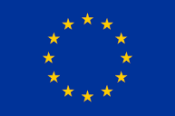 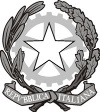                                         Scuola dell’Infanzia di “via Volturno” e Scuola Primaria di “via Po”                                  Scuola Secondaria di I grado di “Difesa Grande”                                   Viale Santa Maria degli Angeli    0875/712740 – C.F. 91055150709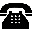 SITO WEB: www.comprensivodifesagrande.edu.it – PEC: cbic857003@pec.istruzione.it  PEO: cbic857003@istruzione.itSCUOLA SECONDARIA ‘’ DIFESA GRANDE ”	ANNO SCOLASTICO: 20	/20PROGETTAZIONE ANNUALE DEL CURRICOLO DELLA CLASSE  TERZA SEZ.SITUAZIONE INIZIALEDescrizione del contesto socio-culturale e della situazione didattico-disciplinare*……………………...............................................................................................................................................................................................................................................................................................................................................................................................................................................................................................................................................................................................................................................................................................................................................................................................................................................................................................................................................................................................................................................................................................................................................................................................................................................................................................................................................................................................................................................................................................................................................................................................................................................................................................................................................................................................................................................................................................................................................................................................................................................................................................................................................................................................................................................................................................................................................................................................................................................................................................................................................................................................................................................................................................................................................................................................................................................................................................................................................................................................................................................................................................................................................................................................................................................................................................................................................................................................................................................................................................................................................................................................................................................................................................................................................................................................................................................................................................................................................* Possibili descrizioni per le fasce di livelloLIVELLO ALTO: alunni con abilità ben strutturate, conoscenze complete e approfondite dei contenuti delle discipline, impegno assiduo, metodo di lavoro consapevole ed efficace e notevole motivazione allo studio.LIVELLO MEDIO-ALTO: alunni con abilità sicure, conoscenze ampie dei contenuti delle discipline., impegno costante, metodo di lavoro produttivo e ottima motivazione allo studio.LIVELLO MEDIO: alunni con conoscenze e abilità acquisite in modo adeguato, impegno regolare, metodo di lavoro abbastanza organizzato e un positivo grado di motivazione allo studio.LIVELLO MEDIO-BASSO: alunni con conoscenze ed abilità acquisite in modo sufficiente; impegno accettabile, metodo di lavoro da migliorare e modesto interesse per lo studio.LIVELLO BASSO: alunni con conoscenze e abilità lacunose/carenti, impegno discontinuo, metodo di lavoro da acquisire e scarso interesse per lo studio e le attività didattiche.CASI PARTICOLARI: BES (alunni diversamente abili, con DSA, con disagio socio-culturale o linguistico), alunni con gravi difficoltà di apprendimento.OBIETTIVI EDUCATIVI e DIDATTICI TRASVERSALIFINALITA’ GENERALIFar gestire in modo consapevole e funzionale il materiale scolastico nella complessità del nuovo contesto;Favorire l’interiorizzazione delle regole della scuola, affinché l’alunno impari ad elaborare uno stile di comportamento adeguato ad una buona convivenza nella classe;Guidare l’alunno ad identificare le principali tappe della presa di decisione;Abituare l’alunno a riflettere sul modo di affrontare le attività didattiche e la vita di classe;Insegnare a riconoscere e rappresentare le emozioni con linguaggi diversi;Consolidare le competenze linguistico-espressive per esprimere fatti, pensieri e sentimenti; Far osservare all’alunno i cambiamenti determinati nel tempo e nello spazio dall’attività umana;Insegnare ad utilizzare modelli matematici per presentare la realtà; Aiutare l’alunno a riconoscere situazioni problematiche e ipotizzare soluzioni;Insegnare l’utilizzo di semplici software.   COMPETENZE TRASVERSALIGuidare l’alunno affinché impari a pianificare e gestire il proprio lavoro. Potenziare le abilità sociali affinché l’alunno impari a superare i pregiudizi, accettare i ruoli, collaborare e confrontarsi.Guidare l’alunno a fare un bilancio delle sue  competenze, affinché sappia definire il proprio progetto di scelta.Sviluppare la consapevolezza dello stile cognitivo, affinché l’alunno scelga strategie funzionali al compito.  Far maturare la consapevolezza di sé, per poter affrontare con sicurezza relazioni interpersonali con coetanei e adulti. Ampliare le competenze linguistico-espressive per esprimere ed interpretare concetti, pensieri e sentimenti ed interagire in contesti sociali diversi.Far maturare nell’alunno la consapevolezza dei cambiamenti determinati nel tempo e nello spazio dall’attività umana.Far utilizzare modelli matematici di pensiero logico, spaziale e di presentazione. Aiutare l’alunno ad individuare diverse procedure per la soluzione di un problema.  Far utilizzare le tecnologie della società dell’informazione.                      COMPETENZE SOCIALI E CIVICHEQueste includono competenze personali, interpersonali e interculturali e riguardano tutte le forme di comportamento che consentono alle persone di partecipare in modo efficace e costruttivo alla vita sociale e lavorativa.Conoscenze, abilità e attitudini legate a tale competenza: Competenza sociale Comprendere i codici di comportamento Conoscere i concetti base riguardanti gli individui e i gruppi Comprendere le dimensioni multiculturali e socioeconomiche della dimensione mondialeCompetenza civica Conoscere i concetti di democrazia, giustizia, uguaglianza, cittadinanza e diritti civili Rispettare i diritti umani Dimostrare senso di responsabilità e rispetto per i valori condivisiFinalità formative  Favorire una convivenza più serena all’interno della scuola e della società. Favorire il senso di appartenenza alla comunità in cui si vive, la solidarietà, la partecipazione attiva alla creazione della società nel rispetto di sé, degli altri, dell’ambiente. Contribuire alla costruzione di una cultura della legalità e di un’etica della responsabilità.Valorizzare l’esperienza concreta e le conoscenze degli alunni. Sollecitare alla riflessione e alla problematizzazione. Promuovere il confronto di idee ed esperienze.Promuovere l’apprendimento cooperativo. Realizzare materiali per comunicare le esperienze e le conoscenze acquisite. Valorizzare l’interdisciplinarietà            Obiettivi formativi•	Conoscere la necessità e le regole della convivenza civile.•	Conoscere i diritti e i doveri della convivenza in una società.•	Conoscere e rispettare i valori della Costituzione italiana e il testo del documento.•	Conoscere i principali documenti internazionali sui diritti dell’uomo.•	Realizzare materiali per comunicare le esperienze e le conoscenze acquisite.OBIETTIVI DI APPRENDIMENTO TRASVERSALI•	Ascoltare testi prodotti o letti da altri, in situazioni scolastiche e non, riconoscendone la fonte ed individuando: scopo, argomento, informazioni e punto di vista dell’emittente.•	Produrre testi orali adeguati al destinatario, allo scopo ed all’argomento richiesto, nel rispetto delle regole lessicali e sintattiche, usando un registro adeguato e sapendo controllare il lessico specifico.•	Ricavare informazioni esplicite ed implicite da diversi tipi di testi e immagini mettendo in atto strategie differenziate.•	Esprimere e motivare il proprio punto di vista in relazione a testi ed immagini lette.•	Confrontare informazioni ricavabili da più fonti, selezionando quelle ritenute più significative.•	Scrivere testi corretti dal punto di vista ortografico, morfosintattico, lessicale, dotati di coerenza e organizzati in parti equilibrate fra loro.•	Applicare le conoscenze metalinguistiche per monitorare e migliorare l’uso orale e scritto della lingua.•	In relazione al contesto fisico, sociale, economico, tecnologico, culturale e religioso, conoscere fatti, personaggi, eventi ed istituzioni caratterizzanti il Novecento.•	Ricavare informazioni esplicite ed implicite da fonti di vario tipo.•	Mettere a confronto fonti di diverso tipo relative allo stesso fatto, problema, personaggio, riscontrandone diversità e somiglianze.•	Costruire grafici e mappe spazio-temporali per ordinare e classificare le informazioni.•	Conoscere aspetti e strutture dei momenti storici italiani, europei e mondiali studiati.•	Saper individuare e valutare l’incidenza che l’uomo ha nel processo di trasformazione dell’intero pianeta e nella gestione delle risorse naturali.•	Saper individuare i molteplici fattori che intervengono nella determinazione dei fenomeni storici e geo-antropici.•	Esporre le conoscenze acquisite operando collegamenti.•	Saper utilizzare il vocabolario delle discipline.•	Attraverso il ragionamento logico essere in grado di risolvere situazioni problematiche in contesti diversi.•	Interpretare e collegare tra loro fenomeni naturali, concetti costruiti dall’uomo, eventi naturali.•	Motivare le proprie affermazioni rispettando i diversi punti di vista, sviluppare la capacità di interloquire con gli altri.•	Attraverso un’adeguata competenza scientifica, matematica e tecnologica di base, leggere e valutare le informazioni che la società di oggi offre in grande abbondanza.AREE DI INTERVENTOper favorire lo sviluppo personale, i processi di apprendimento e di autorientamento.Le prove di verifica iniziali hanno evidenziato che la classe necessita di: RECUPERARECONSOLIDARE POTENZIAREle abilità di basegli interessi o curiosità individualila motivazione allo studioil senso di responsabilitàle conoscenzeil grado di autonomiala partecipazione alle attivitàun razionale metodo di studiolo spirito di collaborazione……………………….……………………….In considerazione di quanto sopra si prevedono INTERVENTI EDUCATIVI perFavorire la socializzazioneSviluppare il senso di responsabilitàFavorire lo spirito di collaborazioneMigliorare il grado di autonomiaMigliorare l’organizzazione del lavoro…………………………………………               eINTERVENTI DIDATTICI perSviluppare e potenziareRecuperare e attivareIntegrareMigliorare………………………le ABILITA’Già posseduteParzialmente posseduteNon ancora possedute   nell’AREALinguistico-espressivaLogico-matematicaTecnico-scientificaArtistico-creativaIn tutte le disciplinePer mezzo di attività finalizzate al MIGLIORAMENTO Lavori di approfondimentoLavori interdisciplinari per piccoli gruppiInterventi a carattere curricolareInterventi a carattere extracurricolareUso di sussidi audiovisivi e/o software didatticoSlide/PowerPoint  Uso della LIM                                      Esercizi di rafforzamentoLavori individualizzatiSupporto con indicazioni e materiali per lo studio individuale.Attività integrative e/o di recupero intenso in determinati periodi dell’anno scolasticoMETODOLOGIA  – TECNICHE  – STRATEGIELEARNING BY DOING: imparare facendo, imparare attraverso il fare, dove l’imparare non sia solo il memorizzare, ma anche e soprattutto il comprendere.FINALITA’: Favorire la comprensione e la  memorizzazione attraverso l’operatività consente di avere una percezione immediata e pratica del processo da interiorizzare, mettendolo direttamente in atto. Il fare deve essere accompagnato dalla riflessione che può  permettere di replicare l’apprendimento in nuove situazioni.BRAIN STORMING “ Tempesta di cervelli”. Consente di far emergere le idee dei membri di  un gruppo, che vengono poi analizzate.FINALITA’: Migliorare la creatività, in quanto si vuole far emergere il più alto numero di idee, fattive e  realizzabili, posto un argomento dato. Favorire, inoltre, l’abitudine a lavorare in team e a rafforzarne le potenzialità.TUTORINGModalità di gestione responsabile della classe, che consiste nell'affidare ad uno o più  alunni la responsabilità di una parte del programma didattico, con alcuni obiettivi da raggiungere ben definitiFINALITA’: sul piano educativo, favorire la  responsabilizzazione; sul piano  dell'insegnamento, rendere più efficace la comunicazione didatticaDIDATTICA LABORATORIALESi basa sullo scambio intersoggettivo tra studenti e docenti in una modalità paritaria di lavoro e di cooperazione, coniugando le competenze dei docenti con quelle in formazione degli studenti. In tale contesto la figura dell’insegnante assume una notevole valorizzazione: dal docente trasmettitore di conoscenze consolidate all’insegnante ricercatore, che progetta l’attività di ricerca in funzione del processo educativo e formativo dei suoi allievi. FINALITA’: far acquisire agli studenti conoscenze, metodologie, competenze ed abilità didatticamente misurabili.PROBLEM SOLVINGL’ insieme dei processi per analizzare, affrontare e risolvere positivamente situazioni problematiche.FINALITA’: migliorare le strategie operative per raggiungere una condizione desiderata a partire da una condizione data.PEER EDUCATION E PEER TUTORINGL’ educazione tra pari è una strategia educativa definita come “l’insegnamento o lo scambio di informazioni, valori o comportamenti tra persone simili per età o stato”.FINALITA’: la peer education riattiva la socializzazione all’interno del gruppo classe attraverso un metodo di apprendimento che prevede un approfondimento di contenuti tramite discussione, confronto e scambio di esperienze in virtù di una relazione  orizzontale tra chi insegna e chi apprende.COOPERATIVE LEARNINGModalità di apprendimento che si realizza attraverso la cooperazione con altri compagni di classe, che non esclude momenti di lavoro individuali.FINALITA’: coinvolgere attivamente gli studenti nel processo di apprendimento attraverso il lavoro in un gruppo con interdipendenza tra i membri. DIDATTICA PER MAPPE CONCETTUALIAcquisizione della consapevolezza dei processi conoscitivi per controllarli, sceglierli e migliorarli attraverso l’uso di mappe, per sostenere e potenziare le capacità di interpretazione e rielaborazione.DIDATTICA METACOGNITIVAConsentire ad ogni allievo di conseguire capacità di autocontrollo cognitivo, di partecipazione personale all'acquisizione delle proprie conoscenze, di individuazione e di scelta delle strategie di apprendimento più adeguate.FINALITA’: migliorare le capacità di apprendimento degli allievi e dare un decisivo contributo al loro sviluppo cognitivo.  Spazi☐   aule						☐   aule LIM /biblioteca☐   laboratori					☐   palestra☐   spazi esterni					☐   Altro: …………………………..VALUTAZIONE - Si condivide quanto previsto alla voce valutazione contenuta nel PTOF dell’Istituto.Strumenti di verifica formativa e sommativa☐   Verifiche orali (interrogazioni/interventi)☐   Esercizi - Test - Questionari aperti / vero falso / a scelta multipla☐   Problemi☐   Relazioni☐   Analisi testuale – produzione testi- riscritture  ☐   Prove pratiche☐   Prove di competenza☐   Altro: …………………………..AMPLIAMENTO DELL’OFFERTA FORMATIVAProgettiGiornate tematicheUscite didattiche - visite guidate - viaggi d’istruzioneDEFINIZIONE DELLE ATTIVITÀ INTERDISCIPLINARI E TRASVERSALI…………………………….……………………………………………………………………………………………………………………...Termoli, li ………/……/20				Composizione della classeComposizione della classeComposizione della classeTotaleMFLivelli dell’apprendimento e delle abilità metacognitive, registrati in riferimento alla valutazione diagnostica: prove d’ingresso, osservazione funzionaleLivelli dell’apprendimento e delle abilità metacognitive, registrati in riferimento alla valutazione diagnostica: prove d’ingresso, osservazione funzionaleLivelli dell’apprendimento e delle abilità metacognitive, registrati in riferimento alla valutazione diagnostica: prove d’ingresso, osservazione funzionaleLivelli dell’apprendimento e delle abilità metacognitive, registrati in riferimento alla valutazione diagnostica: prove d’ingresso, osservazione funzionaleLivelli dell’apprendimento e delle abilità metacognitive, registrati in riferimento alla valutazione diagnostica: prove d’ingresso, osservazione funzionaleLivelli dell’apprendimento e delle abilità metacognitive, registrati in riferimento alla valutazione diagnostica: prove d’ingresso, osservazione funzionaleLivelli dell’apprendimento e delle abilità metacognitive, registrati in riferimento alla valutazione diagnostica: prove d’ingresso, osservazione funzionaleLivelli dell’apprendimento e delle abilità metacognitive, registrati in riferimento alla valutazione diagnostica: prove d’ingresso, osservazione funzionaleCOGNOME E NOME ALUNNOLIVELLOLIVELLOLIVELLOLIVELLOLIVELLOOSSERVAZIONI(BES, RIPETENTI …)STRUMENTOCOGNOME E NOME ALUNNOALTOMEDIO ALTOMEDIOMEDIO BASSOBASSOOSSERVAZIONI(BES, RIPETENTI …)STRUMENTOINSERIRE TUTTI I NOMINATIVITITOLODISCIPLINA/EDOCENTE/IALUNNI TITOLODATADESTINAZIONEAMBITO DISCIPLINAREDURATADATAACCOMPAGNATORIIL CONSIGLIO DI CLASSEIL CONSIGLIO DI CLASSEITALIANO E STORIAGEOGRAFIALINGUA INGLESELINGUA FRANCESE/SPAGNOLASCIENZE MATEMATICHETECNOLOGIAMUSICAARTE E IMMAGINESCIENZE MOTORIESTRUMENTO MUSICALE RELIGIONESOSTEGNO